KUPNÍ SMLOUVASmluvní stranyUvedení zástupci obou smluvních stran prohlašují, že podle stanov společenské smlouvy, nebo jiného obdobného organizačního předpisu jsou oprávněni tuto smlouvu podepsat a k platnosti smlouvy není třeba podpisu jiné osoby. Předmět smlouvyPředmětem této smlouvy je dodávka a montáž zboží specifikovaná v přiložené cenové nabídce ze dne 26.2.2024. Podepsáním této smlouvy kupující souhlasí s rozsahem a specifikací přílohy jako s předmětem smlouvy. Prodávající se touto smlouvou zavazuje odevzdat kupujícímu předmět této smlouvy a umožnit mu nabytí vlastnického práva k předmětu této smlouvy a kupující se zavazuje předmět této smlouvy převzít a zaplatit za něj kupní cenu. Kupující nabývá vlastnického práva k předmětu této smlouvy zaplacením zboží prodávajícímu.Kupní cenaZa dodané zboží si bude prodávající účtovat kupní cenu dle cenové nabídky prodávajícího, která je nedílnou součástí této smlouvy, a to i včetně případné dohodnuté slevy, která je v nabídkách uvedena. V této ceně je zahrnuta doprava zboží, montáž dodaného zboží odbornou firmou, celní poplatky a pojištění předmětu této smlouvy až na místo dodání, není-li v příloze výslovně uvedeno jinak.Kupní cena za výše uvedený předmět smlouvy byla dohodnuta jako maximální a činí 190.504,- Kč včetně DPH. Platební podmínkyKupující se zavazuje uhradit 100 % kupní ceny na základě faktury, splňující náležitosti daňového dokladu, vystavené po dodání předmětu smlouvy, se splatností do 14ti dnů od doručení faktury kupujícímu, není-li na cenových nabídkách uvedeno zvláštní ujednání týkající se splatnosti a platebních podmínek.Prodávající je oprávněn vystavit řádný daňový doklad - fakturu i v případě, kdy z důvodů zaviněných kupujícím (např. stavební nepřipravenost, atd.) nebude možné provést instalaci, zprovoznění nebo předání zařízení (předmětu převodu) do 30 dnů od odsouhlaseného termínu dodání. Splatnost faktury nabíhá ihned po jejím doručení kupujícímu a to i v případě, že předmět smlouvy není možné kupujícím užívat a to z příčin zaviněných kupujícím nikoliv prodávajícím, jako je např. stavební nepřipravenost uživatelských prostor apod.Povinnosti prodávajícíhoDodací lhůta předmětu této smlouvy je předběžně stanovena na konec března/začátek dubna 2024. Prodávající bude informovat kupujícího předem o přesném datu dodání předmětu koupě s předstihem 3 pracovních dnů.Místo dodání předmětu koupě je sídlo kupujícího. Součástí dodání předmětu koupě jsou veškeré doklady vztahující se k řádnému užívání předmětu koupě, jako jsou certifikáty jakosti, návod k použití, záruční list apod. Prodávající se zavazuje dodat zboží ve sjednané kvalitě a jakosti a odpovídá za správnost a úplnost dodávky.Povinnosti kupujícíhoKupující je povinen zaplatit kupní cenu podle článku III. této smlouvy a převzít zboží podle článku I. této smlouvy.Kupující je povinen zkontrolovat při převzetí zboží úplnost, správnost a neporušenost dodávky a tuto skutečnost potvrdit na předávacím listu. V případě zjištěných závad má povinnost je uvést na kopii předávacího listu, která zůstává prodávajícímu. Při přepravě dopravní službou, poštou nebo pokud to charakter a velikost dodávky odůvodňuje, je možné reklamovat úplnost a správnost dodávky do 7 kalendářních dnů ode dne dodávky. Smluvní pokutaV případě, že prodávající nedodrží dodací lhůtu, tak jak je uvedeno v čl. V. odst.1. této smlouvy, je povinen uhradit kupujícímu smluvní pokutu ve výši 0,05% z kupní ceny za každý započatý den následující po uplynutí příslušné dodací lhůty. V případě, že kupující nedodrží lhůtu splatnosti dle čl. IV., odst 1. této smlouvy, je povinen uhradit kupujícímu smluvní pokutu ve výši 0,05% z kupní ceny za každý den následující po uplynutí příslušné splatnosti.Odpovědnost za vady a zárukaOdpovědnost prodávajícího za skryté vady, funkčnost atp. je stanovena v souladu s občanským zákoníkem, pokud není záruční lhůta výslovně stanovena záručním listem. Při řízení reklamace je kupující povinen dodat záruční list spolu s reklamovaným předmětem kupní smlouvy, byl-li k předmětu reklamace přiložen prodávajícím. Je-li poskytnuta, pak se záruční doba se počítá ode dne převzetí zboží popřípadě od uvedení do provozu u zboží z cenových nabídek, které uvedení do provozu vyžaduje. Není-li umožněno prodávajícímu uvést předmět smlouvy do provozu a to vinou kupujícího (např. stavební nepřipravenost, apod.), počítá se záruční lhůta nejpozději 2 měsíce po převzetí předmětu kupní smlouvy kupujícím. Reklamace musí být kupujícím vždy uplatněna písemnou formou s uvedením specifikace reklamovaného zboží, popisu závady, čísla a data objednávky, dodacího listu nebo faktury a jméno osoby odpovědné ze strany kupujícího za vyřízení reklamace.Ostatní ujednáníOdsouhlasené objednávky lze rušit jen písemně vzájemnou dohodou obou stran. Strany dále výslovně sjednávají, že zřízení smluvní pokuty, převody pohledávek a promíjení závazků vzniklých na základě této smlouvy je možné pouze v písemné formě. Smluvní vztahy vzniklé dle této kupní smlouvy a v této smlouvě neuvedené se řídí z.č. 89/2012 Sb., občanský zákoník a právními předpisy s ním souvisejícími.Smlouva je vyhotovena ve 2 stejnopisech, z nichž každá strana obdrží po jednom. Jakýkoliv dodatek k této kupní smlouvě musí mít písemnou formu a musí být podepsán statutárními zástupci obou smluvních stran.Smluvní strany se dohodly a souhlasí se zveřejněním této smlouvy dle zákona č. 340/2015 Sb., o registru smluv, ve veřejném registru smluv. Zveřejnění zajistí kupující.  Tato smlouva nabývá platnosti a účinnosti dnem podpisu oběma smluvními stranami. Prodávající a kupující shodně prohlašují, že si tuto smlouvu před jejím podpisem přečetli, že byla uzavřena po vzájemném projednání podle jejich pravé a svobodné vůle, vážně a srozumitelně, nikoliv v tísni a za nápadně nevýhodných podmínek. Autentičnost smlouvy potvrzují svými podpisy oprávnění zástupci smluvních stran.Seznam přílohPříloha č. 1: 	Cenová nabídka ze dne 26.2.2024 – Zahradní domek BIOHORT - sestavaPříloha 1. Cenová nabídka ze dne 26.2.2024 – Zahradní domek BIOHORT - sestava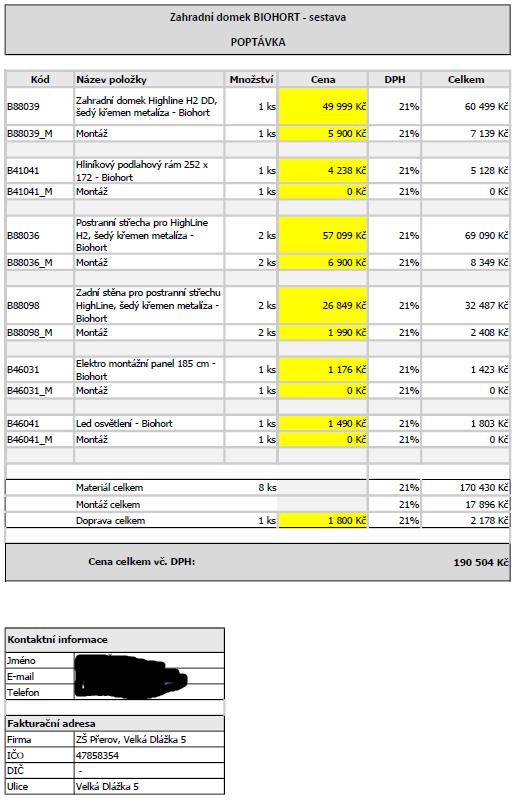 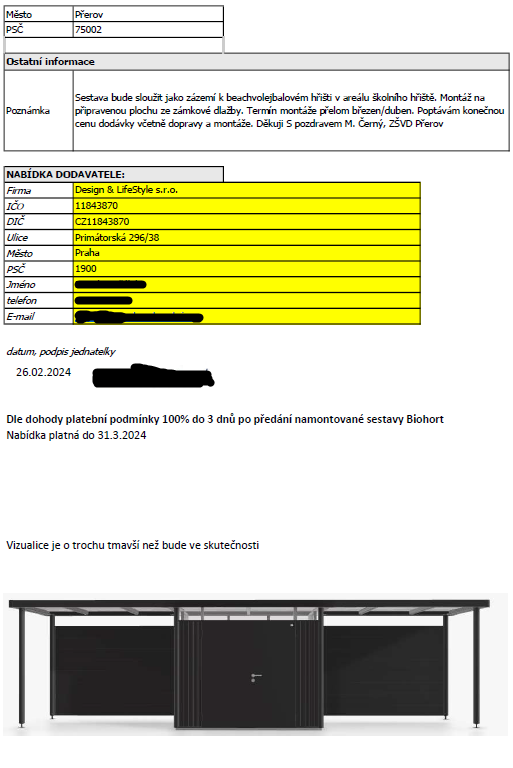 Společnost,dále jen „Prodávající“:Design & LifeStyle s.r.o.Design & LifeStyle s.r.o.Design & LifeStyle s.r.o.IČO:11843870DIČ:CZ11843870Sídlem:Primátorská 296/38, 190 00 PrahaPrimátorská 296/38, 190 00 PrahaPrimátorská 296/38, 190 00 Prahazapsaná:zastoupená:Bankovní spojení:2702046491/20102702046491/20102702046491/2010aSpolečnost, dále jen „Kupující“:Základní škola Přerov, Velká Dlážka 5Základní škola Přerov, Velká Dlážka 5Základní škola Přerov, Velká Dlážka 5IČO:47858354Sídlem:Velká Dlážka 5, Přerov, Přerov I – Město, 75002Velká Dlážka 5, Přerov, Přerov I – Město, 75002Velká Dlážka 5, Přerov, Přerov I – Město, 75002zastoupená:Bankovní spojení:10235831/010010235831/010010235831/0100V Praze dne 5.3.2024V Přerově dne 6.3.2024………………………………………………………………………………prodávajícíkupující